            Городское методическое объединение №3 от 05.02.2019г.05.02.2019 года на базе МАДОУ "Центр развития ребенка "Детский сад №1 "Жар-птица" прошло очередное  заседание городского методического объединения воспитателей по игровой деятельности . Тема мероприятия «Квест-игра – современные игровые технологии в ДОУ». Воспитатели ДОУ Емельянова Ксения Олеговна, Шубина Сара Николаевна и Цыганкова  Наталья Олеговна подготовили  Семинар-практикум для педагогов ДОУ «Квест – приключенческая игра», где  подробно рассказали о современной игровой технологии, используя разнообразные методы активизации воспитателей. Участники методического объединения повысили свои практические и теоретические знания по использованию в работе с детьми  современных игровых технологий. 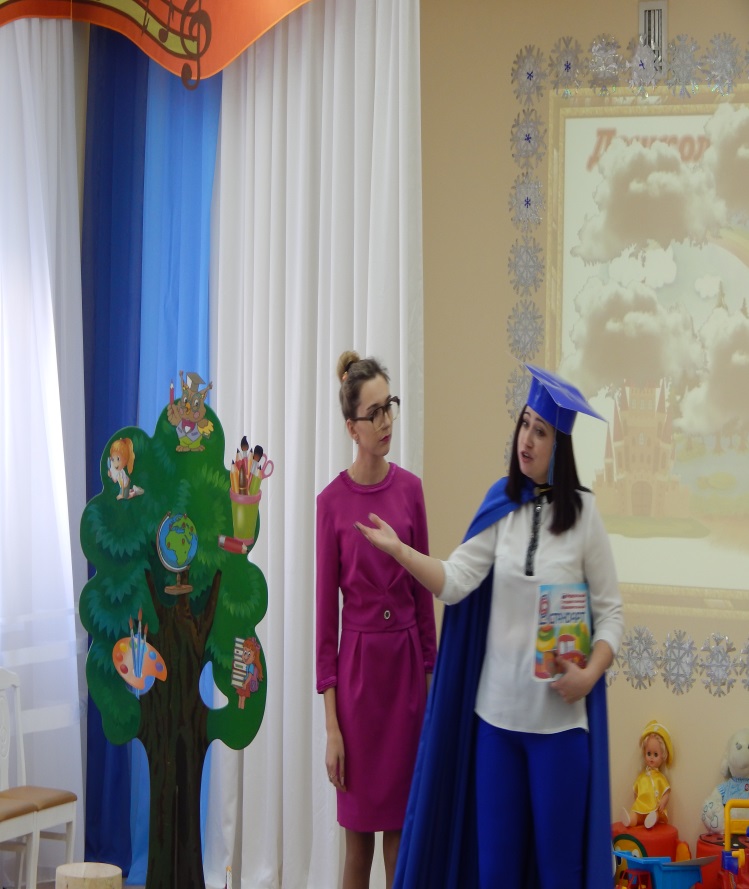 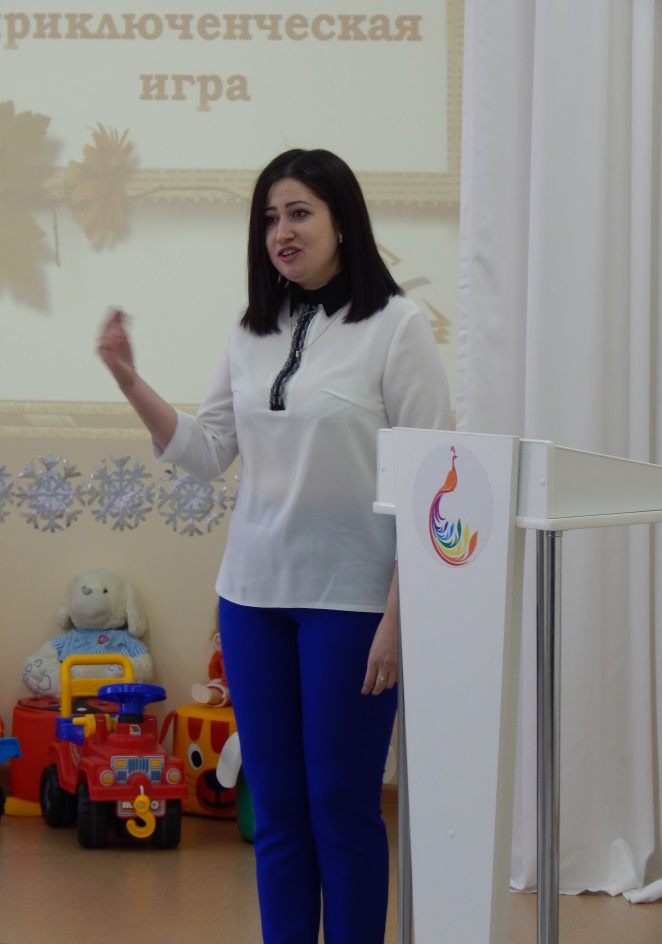 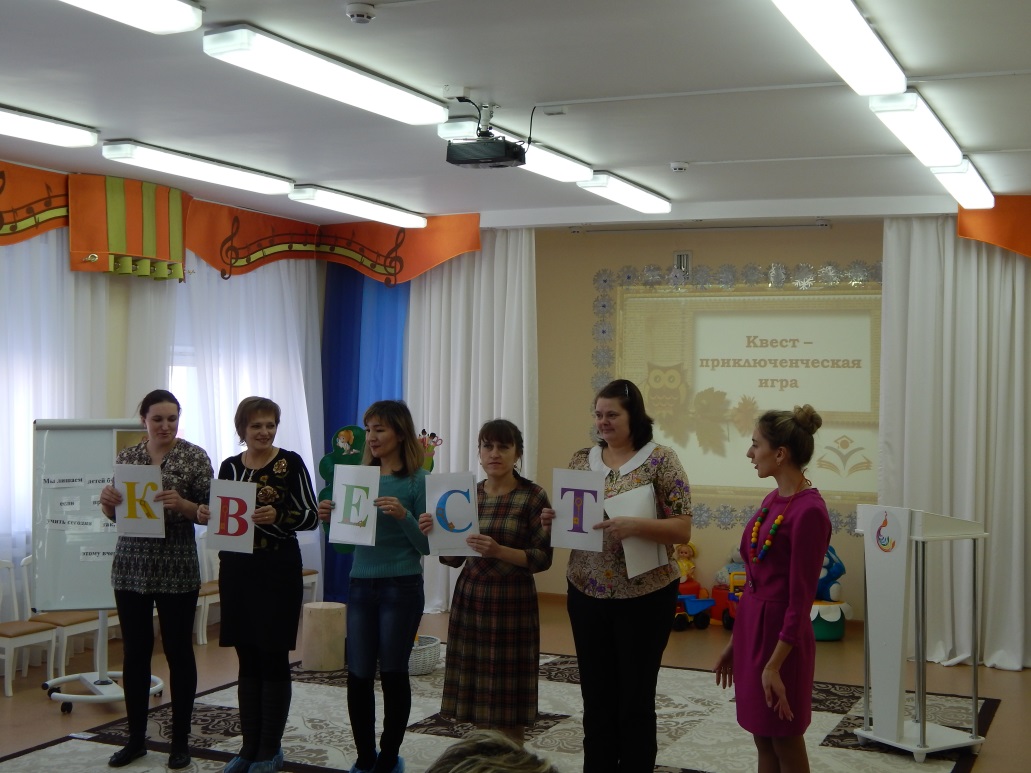 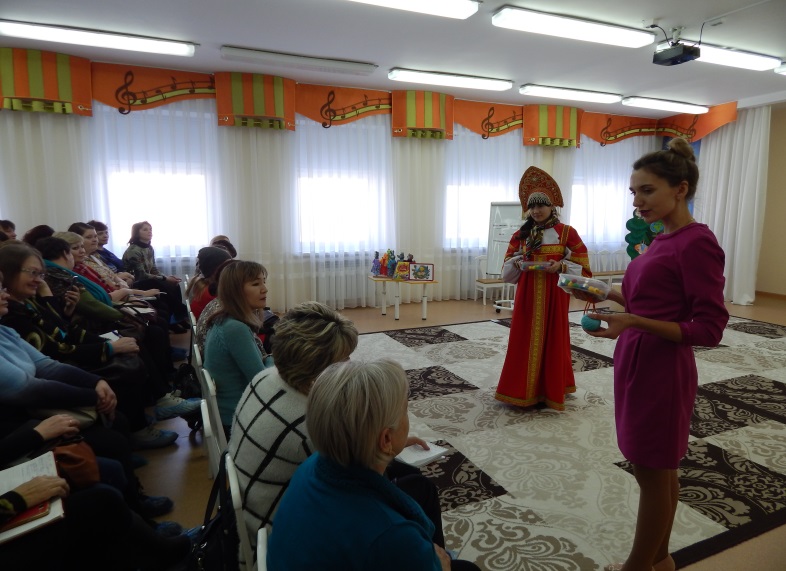 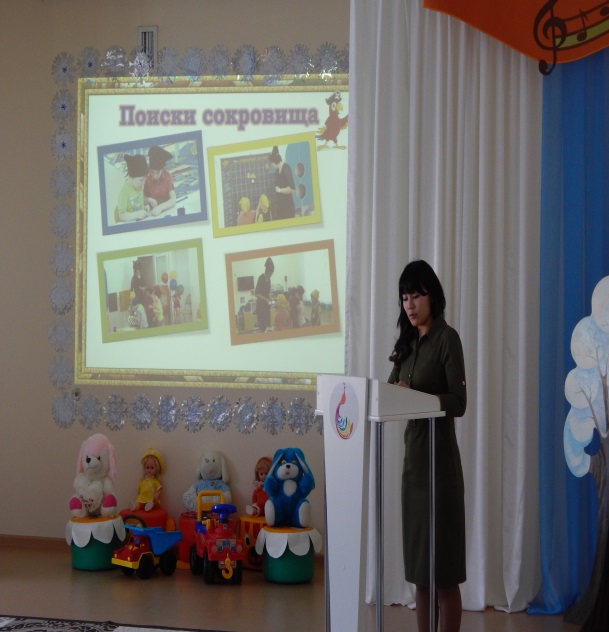 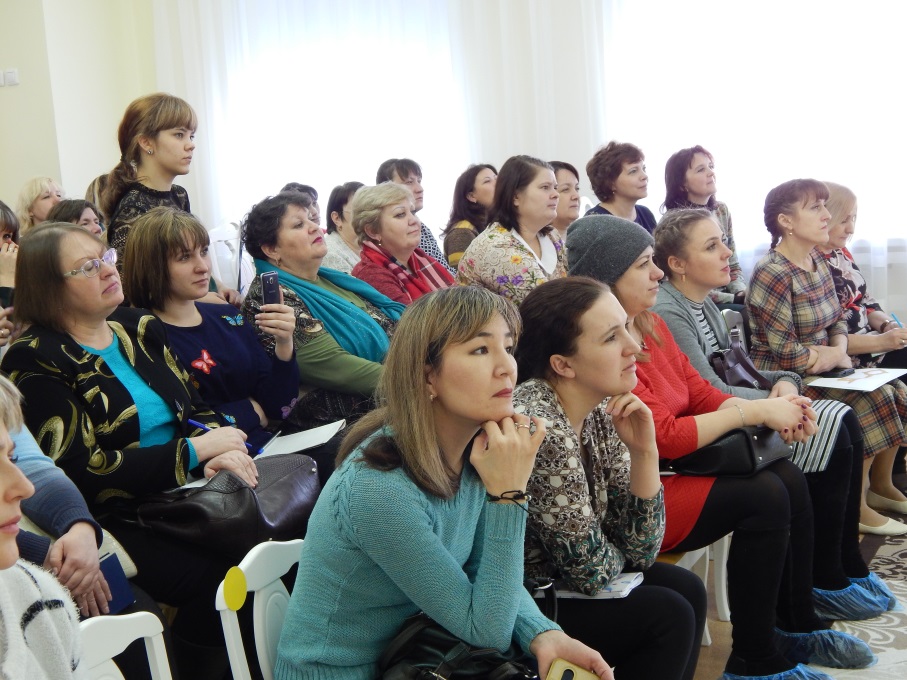 